Temat: Szereg homologiczny alkinów.     02.04.2020r.Zapoznaj się z lekcją pod linkiem: https://www.youtube.com/watch?v=B6auTuMUxjA https://www.youtube.com/watch?v=zUVDK0vVkSA  ALKINY – zmieniamy końcówkę na –in lub –yn. Tak  więc etin (etyn), propin (propyn), butin (butyn), pentin (pentyn). Pamiętaj, że węgiel jest IV – wartościowy. Pisząc wzory kreskowe alkinów musisz umieć liczyć do 4 .W zeszycie proszę zapisać: Wzór ogólny alkinów:CnH2n-2      gdzie n- to liczba atomów węglaWzory sumaryczne, kreskowe i półkreskowe oraz nazwy czterech pierwszych w szeregu homologicznym alkinów  ( od etynu do pentynu) wg wzoru:n = 6C6H2X6-2   to C6H10    heksyn lub heksin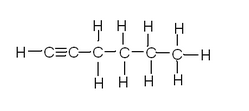 Wzór strukturalnyCH    C – CH2 – CH2 – CH2 – CH3    wzór półstrukruralnyOblicz masę cząsteczkową heksynu oraz % zawartość węgla w tym związku.Jeśli czegoś nie rozumiesz, masz pytania – napisz – skontaktuję się z Tobą indywidualnie.Czekam na zdjęcia Twojej notatki i rozwiązane zadanie do 06.04.2020r. W poniedziałek kolejny temat i kolejne zadania przed Wami.